Средства ИКТФотоаппарат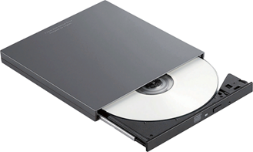 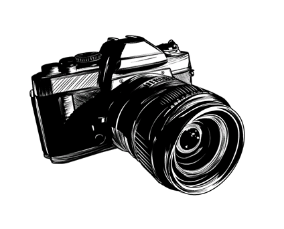 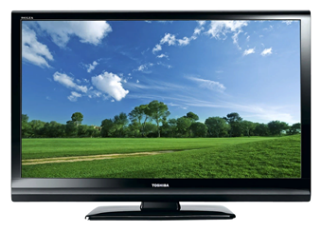  Видеокамера Магнитофон Телевизор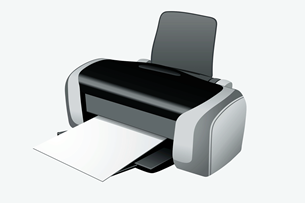  DVD – проигрыватель Компьютер Мультимедийный проекторМФУ устройства (принтер, сканер, копир)Основные направления развития 
 ИКТ в условиях ДОУ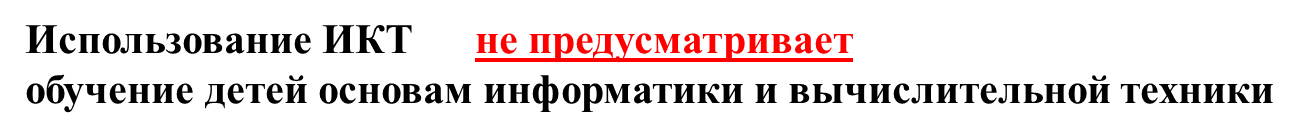 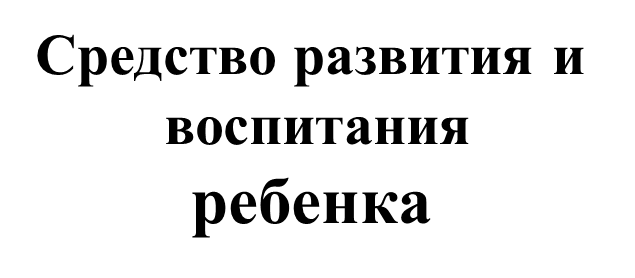 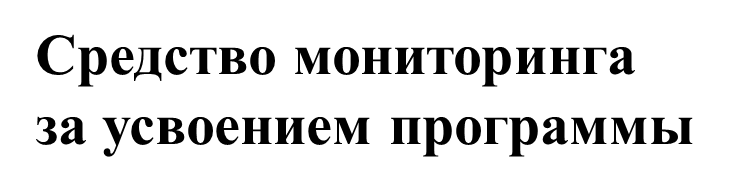 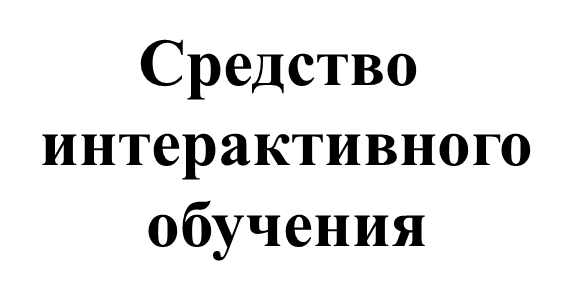 Использовании информационно-коммуникационных технологий в режимных моментах.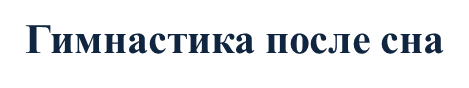 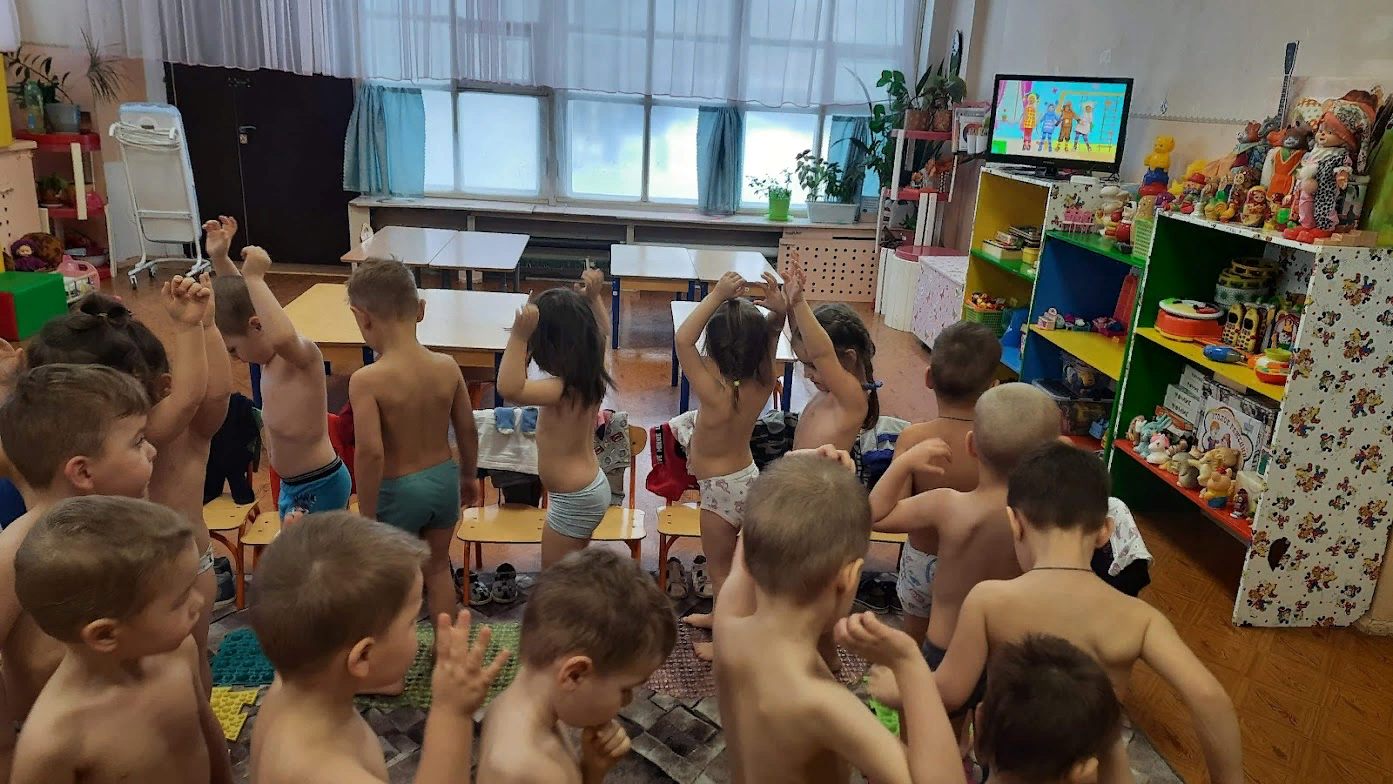 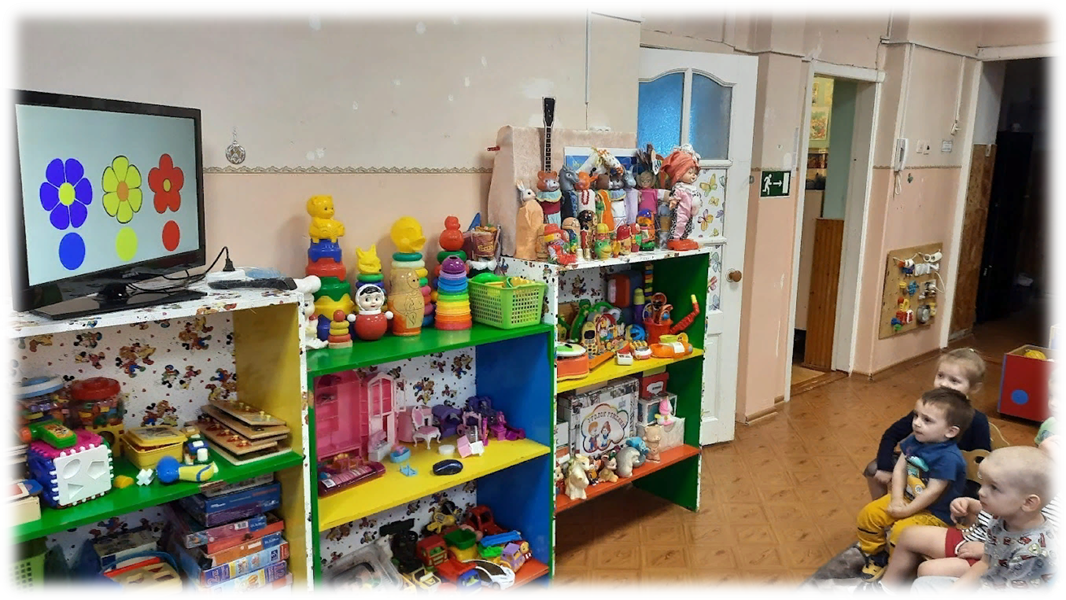 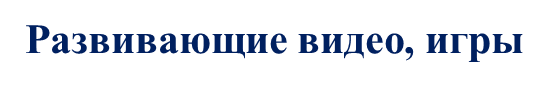 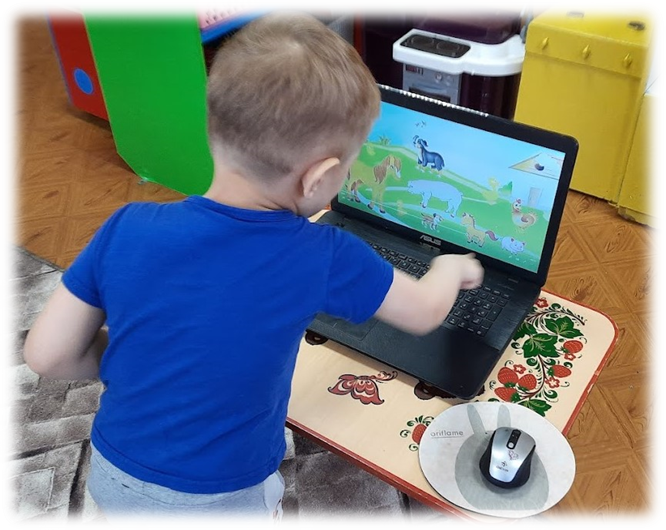 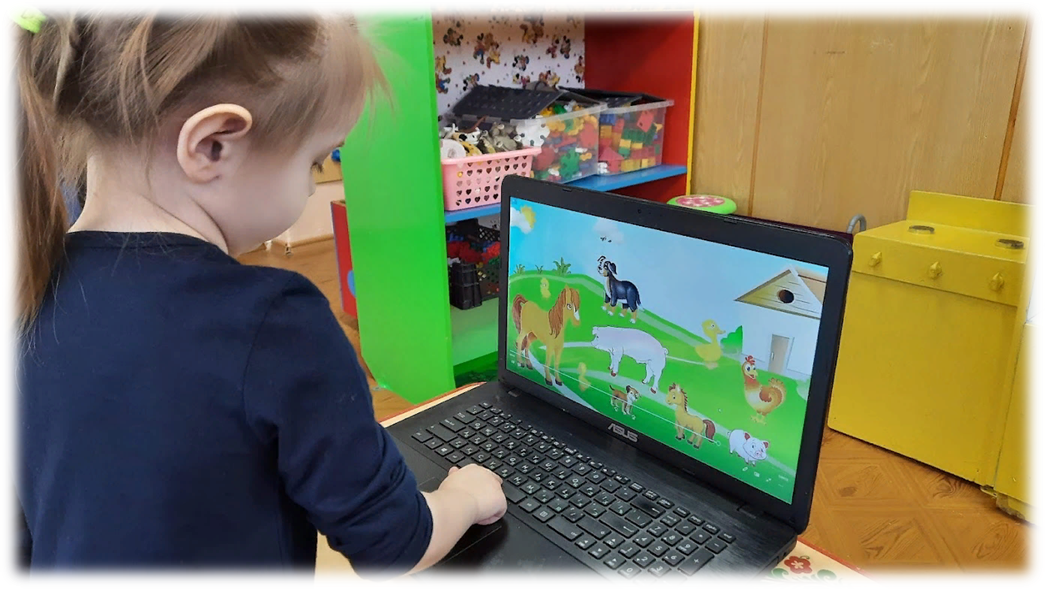 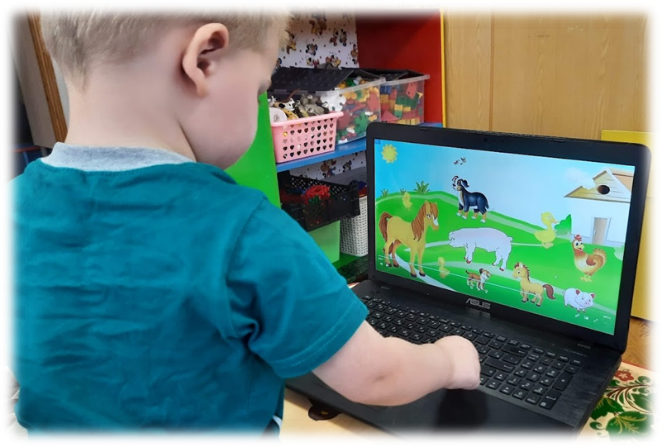 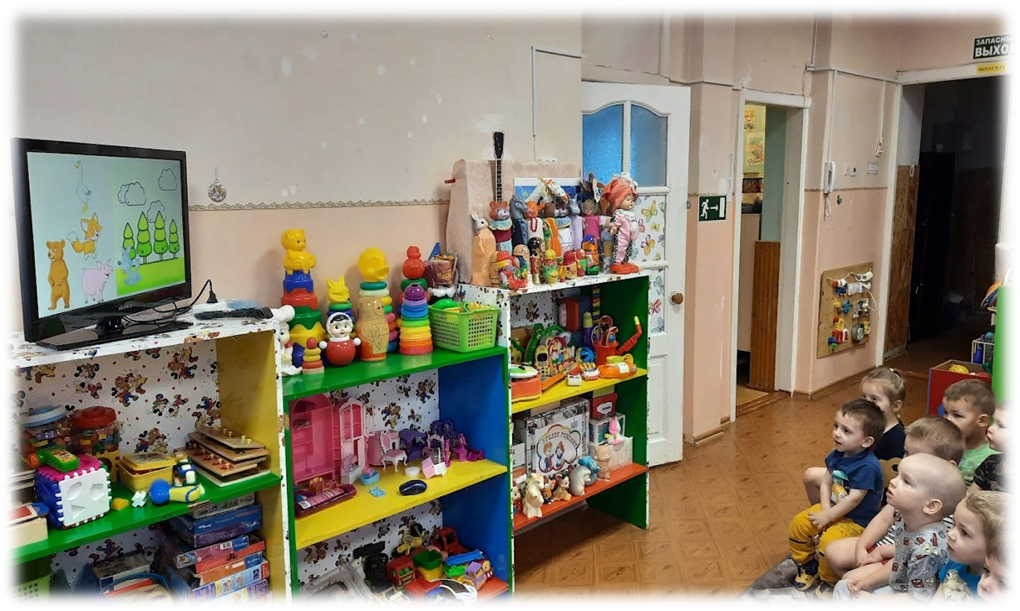 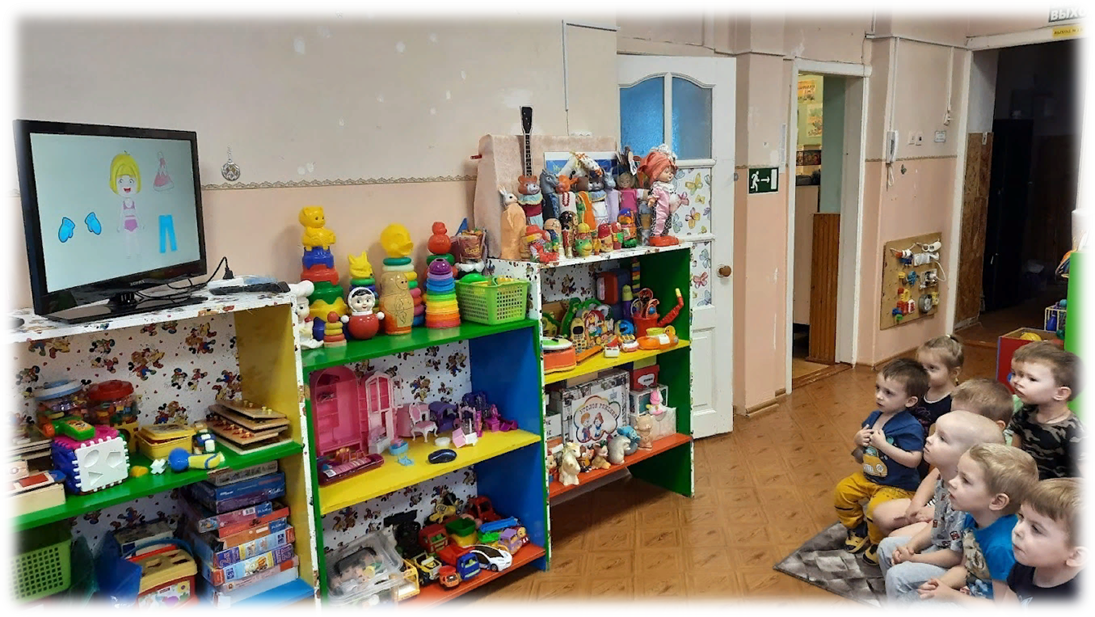 Музыкальные коммуникативные игрыюююююююююююююююююююююююююююююююююююююююююююююююююююююююююююююююююююююююююдддддддддд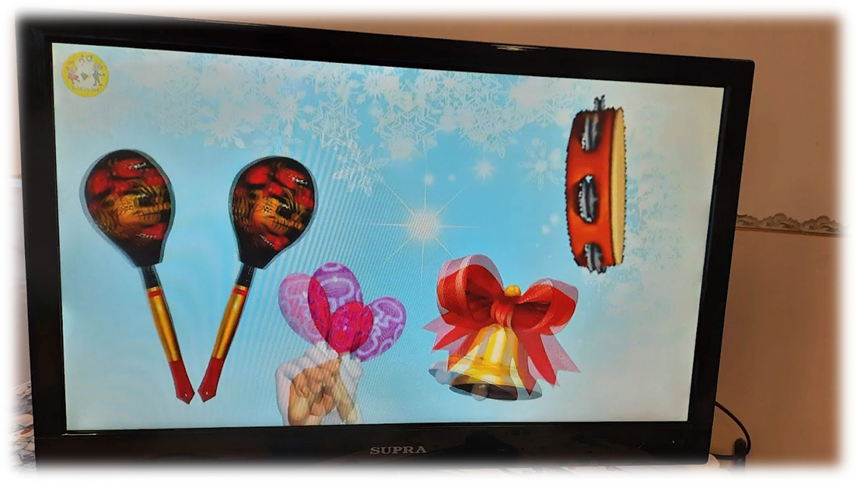 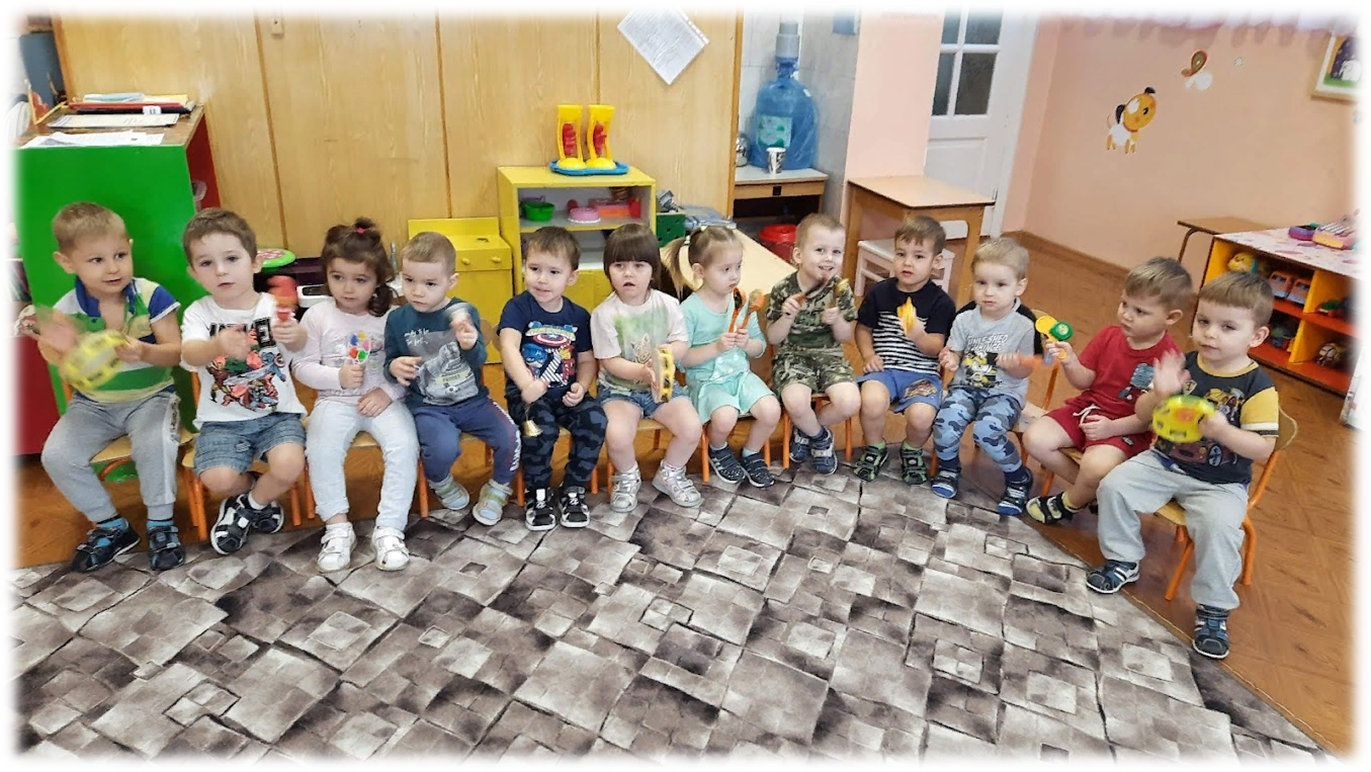 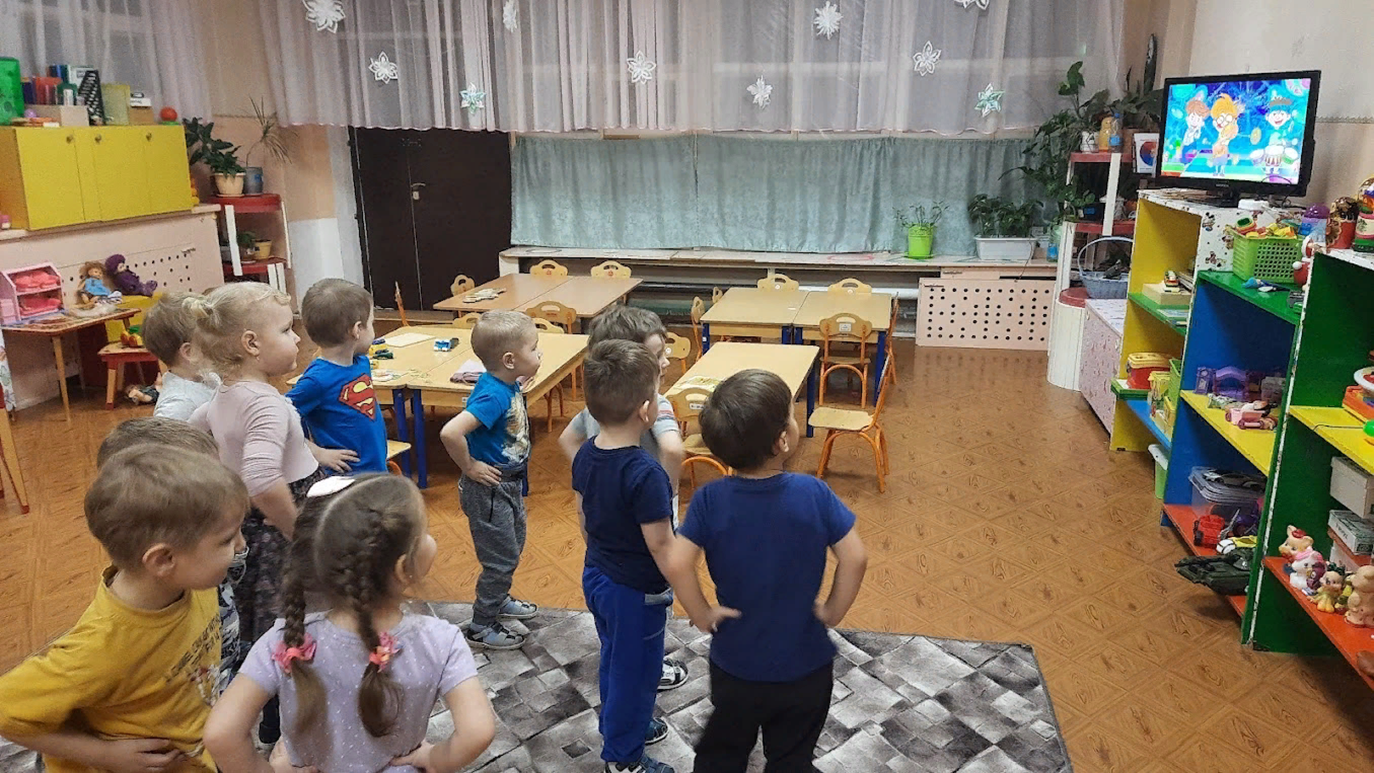 Интерактивные физминутки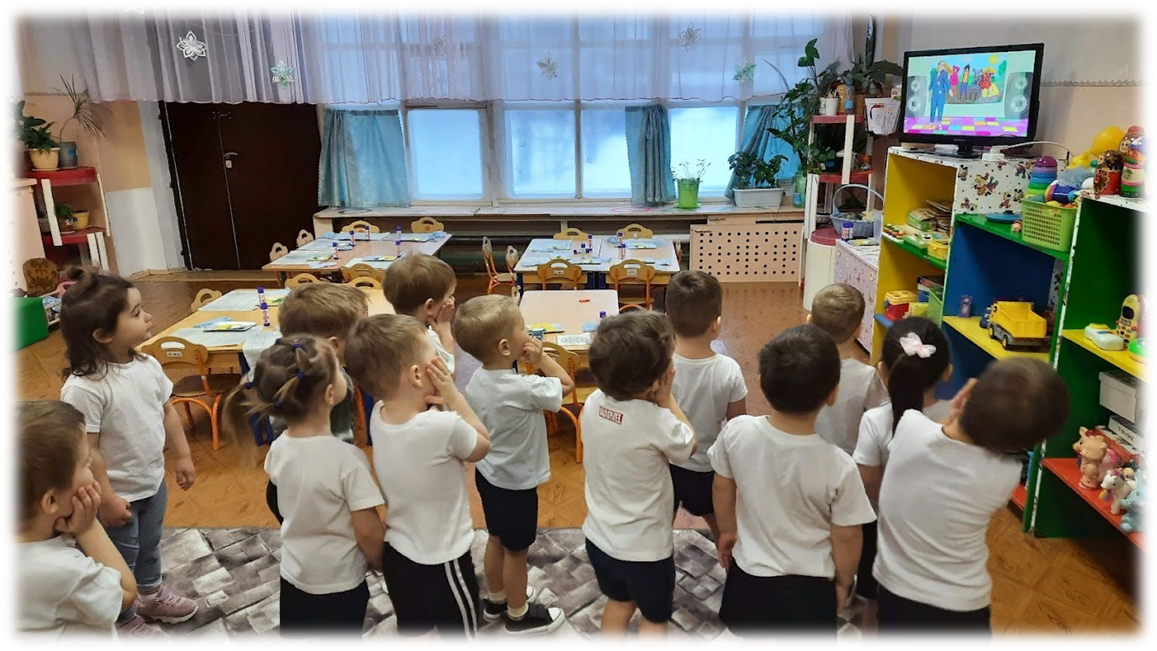 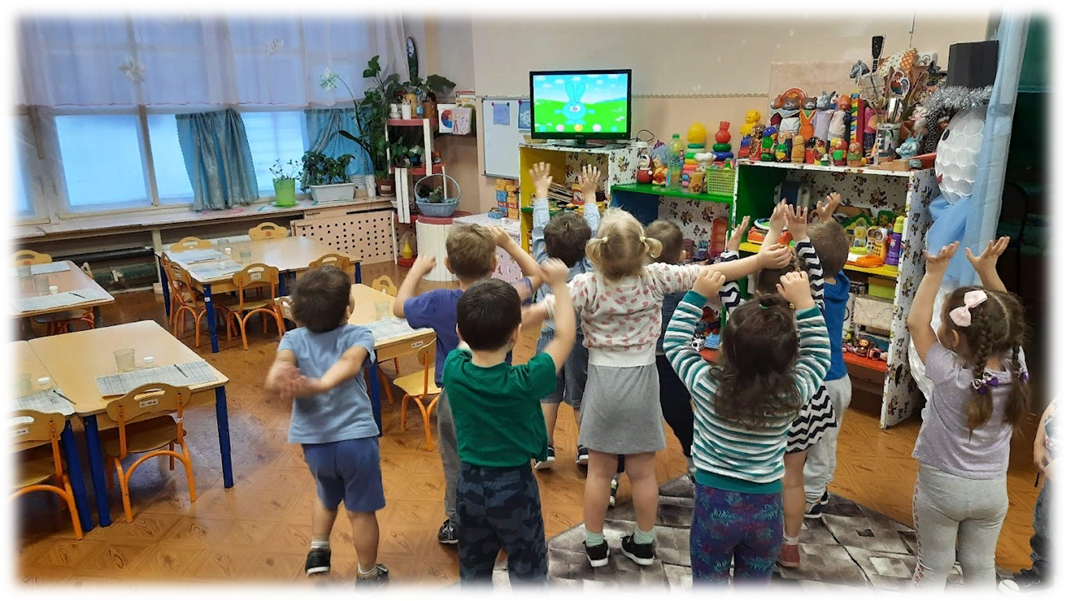 Иллюстрационный материал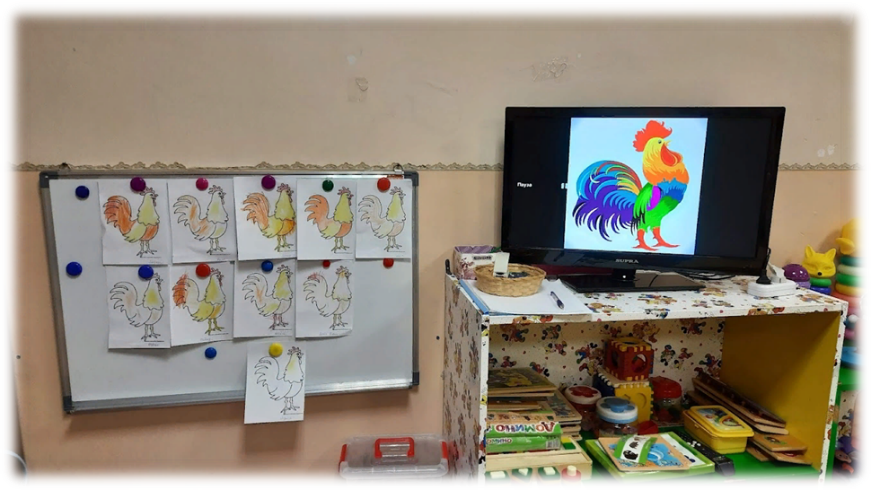 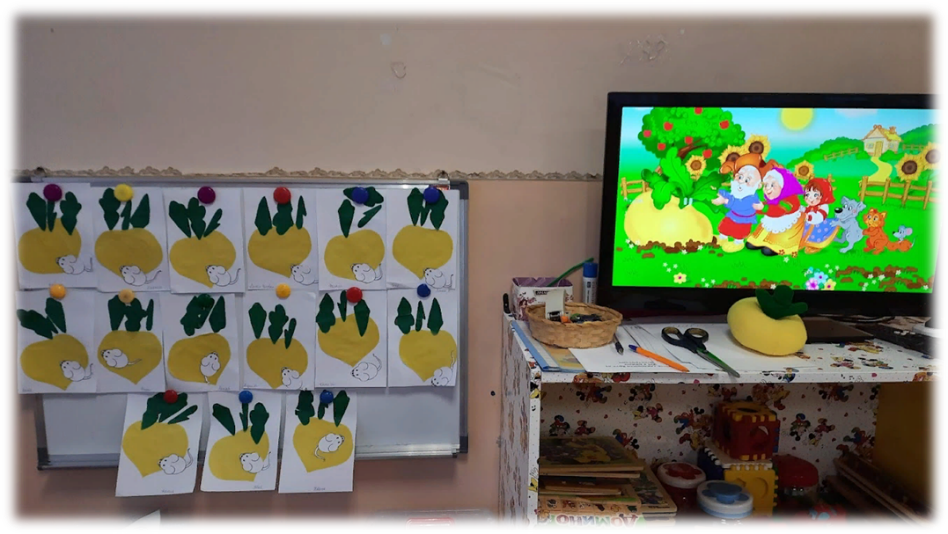 Использование различных видов дидактических игр                    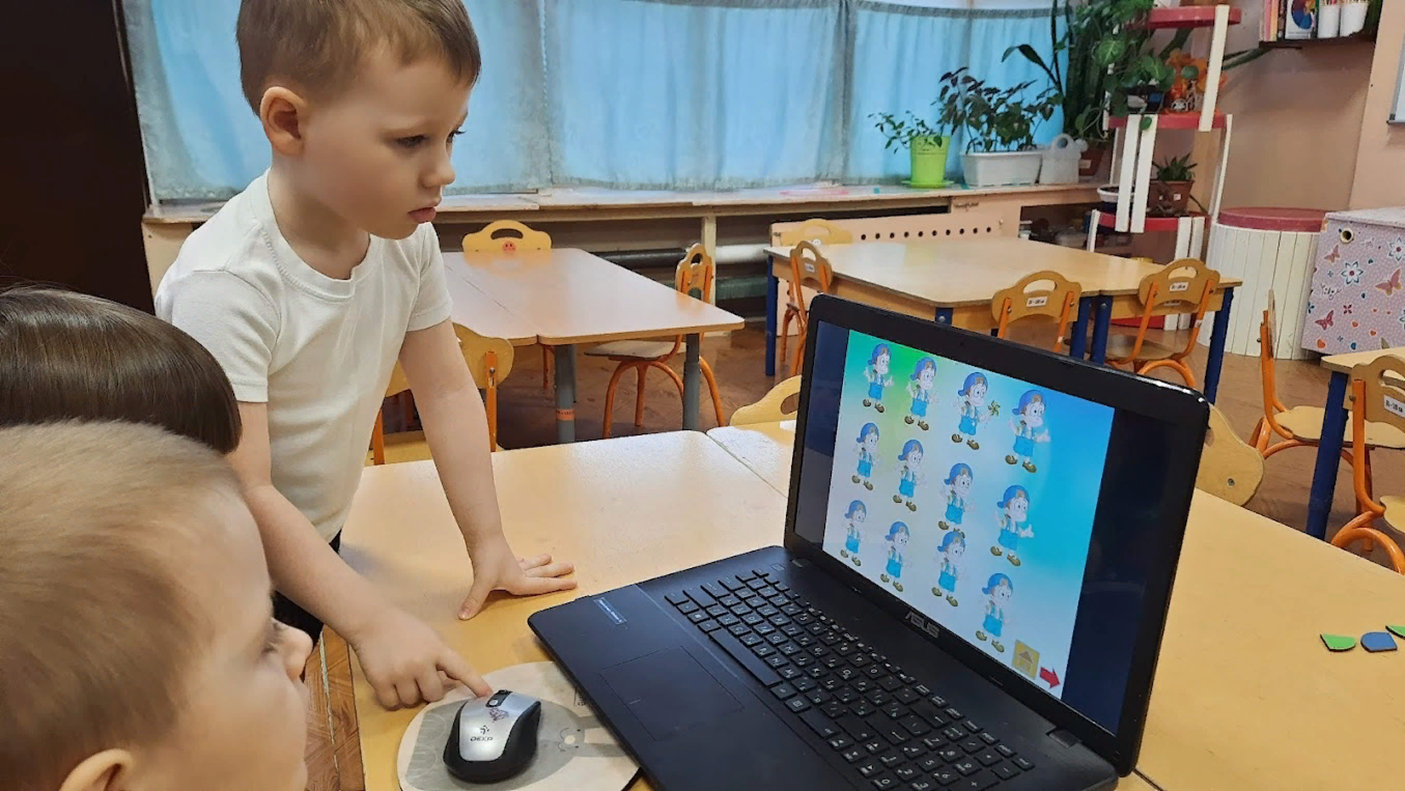 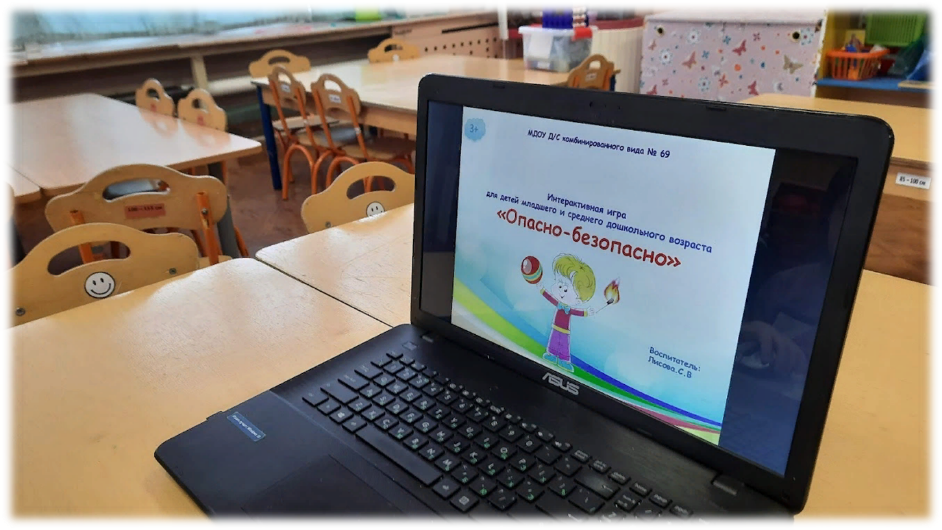 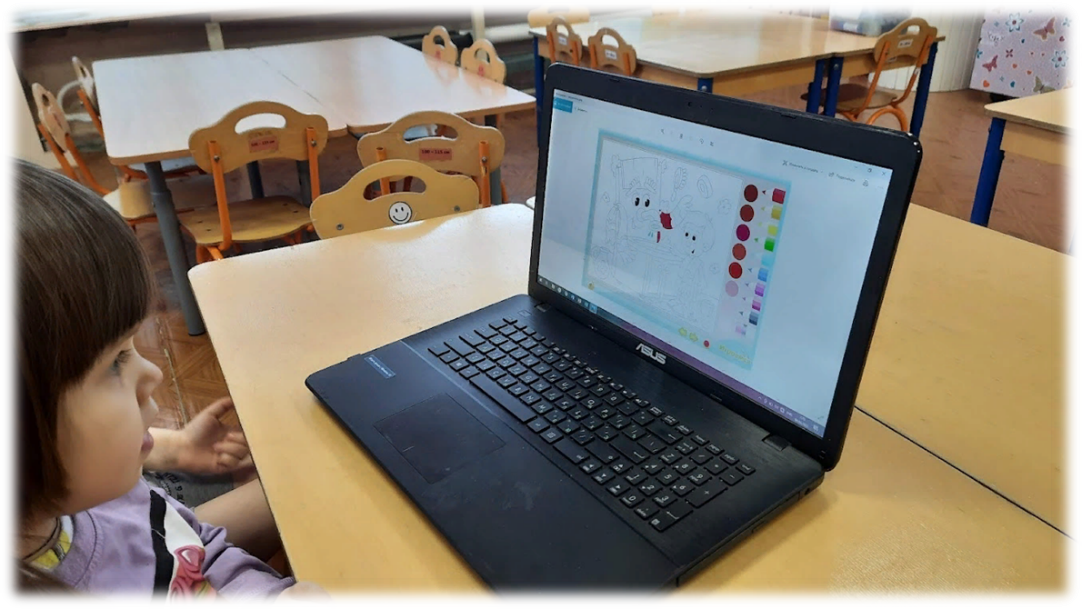 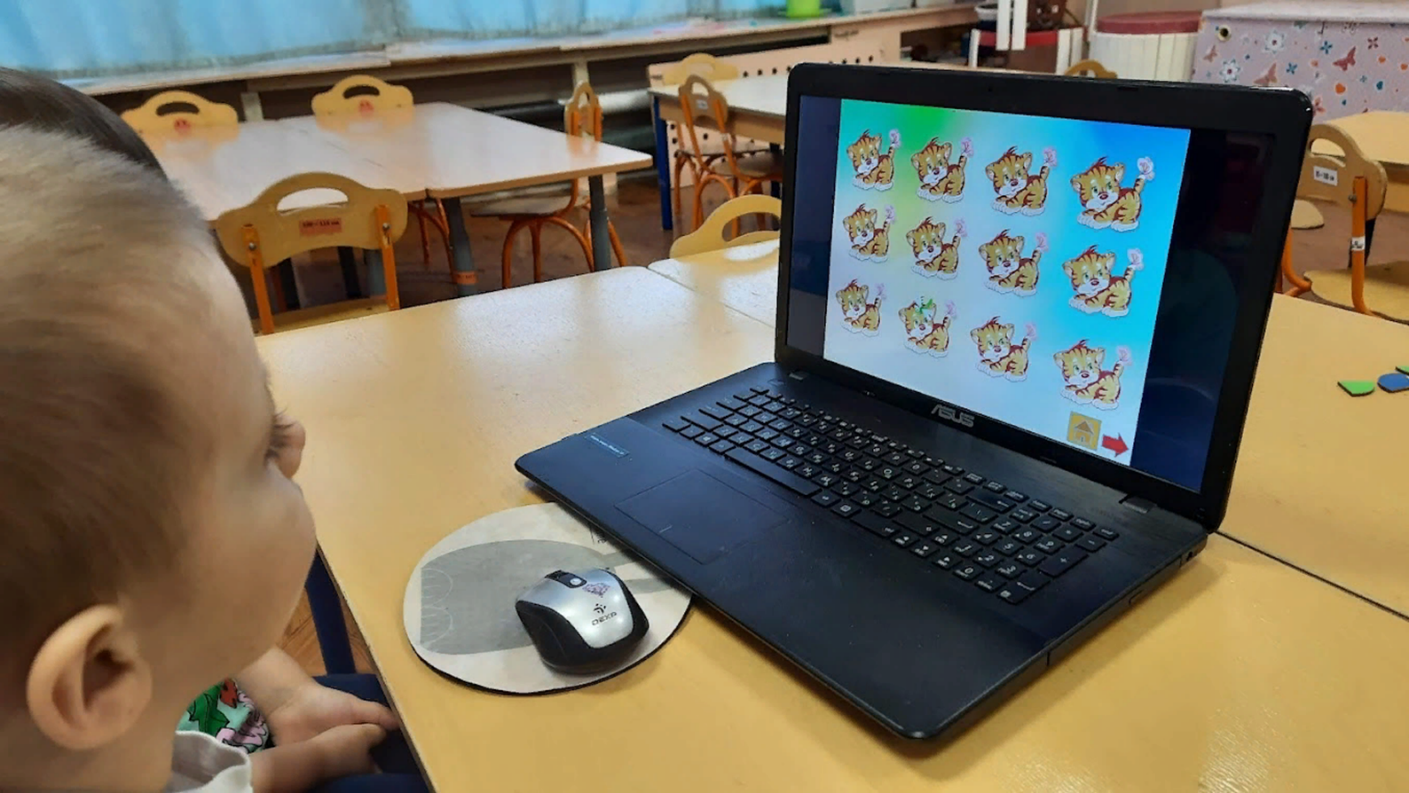 